Norwalk Transportation Master PlanUpdates to Norwalk Tomorrow project pageDecember 5, 2022Give Us Your Input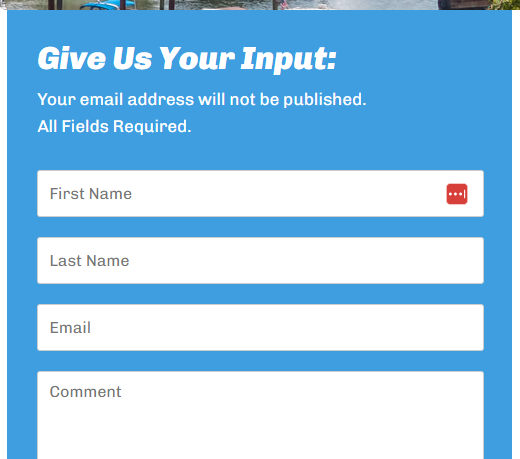 Where are these comments going? Does the city have a record of comments received?Quick Links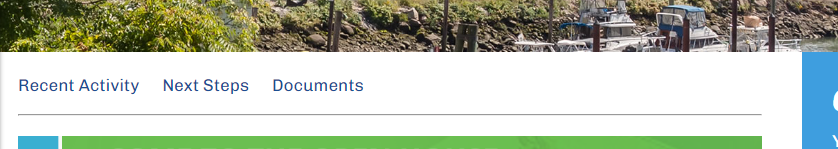 Add new link: Draft Transportation Master PlanLink to: https://arcg.is/CXHzyRECENT ACTIVITYAdd new bullets:
A list of strategies was developed as a toolbox approach to addressing plan needs in the context of the six plan goals.A series of early action concept plans have been developed as part of the plan. These concepts illustrate the types of improvements that may address current funding opportunities, near-term solutions to known issues, and strategic or long-term projects to address plan goals.The complete Draft Transportation Master Plan is published online for public review and comment.Remove the survey link: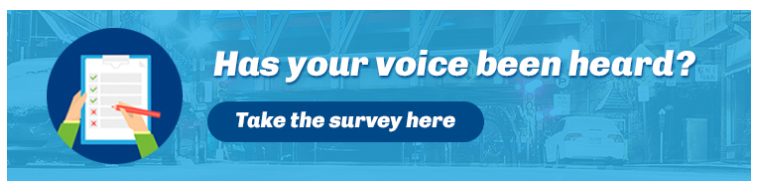 Next StepsReview and incorporate public feedback on the Draft Transportation Master Plan.DocumentsNorwalk TMP Goals and Metrics 		(keep as-is)Norwalk TMP Needs Assessment Draft 	(keep as-is)Draft Transportation Master Plan		(new bullet with hyperlink)